ПРОЕКТ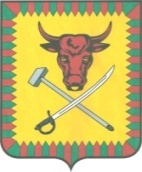   Администрация муниципального района «Читинский район»ПОСТАНОВЛЕНИЕ________________________________________________________от  «____» ___________ 2018 г.                                   			№ ______  Об утверждении Порядка осуществления Комитетом по финансам администрации муниципального района «Читинский район», контроля за соблюдением Федерального закона «О контрактной системе в сфере закупок товаров, работ, услуг для обеспечения государственных и муниципальных нужд»В соответствии с частью 11 статьи 99 Федерального закона «О контрактной системе в сфере закупок товаров, работ и услуг для обеспечения государственных и муниципальных нужд» от 5 апреля 2013 г. № 44-ФЗ, общими требованиями к осуществлению органами государственного (муниципального) финансового контроля, являющимися органами (должностными лицами) исполнительной власти субъектов Российской Федерации (местных администраций), контроля за соблюдением Федерального закона «О контрактной системе в сфере закупок товаров, работ, услуг для обеспечения государственных и муниципальных нужд, утвержденных Приказом Федерального казначейства от 12.03.2018г. № 14н и пунктом 10.1 Положения о Комитете по финансам муниципального района «Читинский район», постановляет:	1. Утвердить Порядок осуществления Комитетом по финансам администрации муниципального района «Читинский район», контроля за соблюдением Федерального закона «О контрактной системе в сфере закупок товаров, работ, услуг для обеспечения государственных и муниципальных нужд».	2. Признать утратившим силу Постановление администрации муниципального района «Читинский район» от 04 октября 2017г. № 2276 «Об утверждении Порядка осуществления  контроля за соблюдением Федерального закона от 05 апреля 2013г. № 44-ФЗ «О контрактной системе в сфере закупок товаров, работ, услуг для обеспечения государственных и муниципальных нужд».	3. Контроль за исполнением настоящего постановления возложить на заместителя руководителя администрации, председателя Комитета по финансам Перфильеву В.И.	4. Настоящее постановление опубликовать на официальном сайте администрации муниципального района «Читинский район» в информационно-телекоммуникационной сети «Интернет».Руководитель администрации             				                  А.А. ЭповУТВЕРЖДЕНПостановлением администрациимуниципального района«Читинский район»
от «___» __________ 2018 г. № _____Порядок осуществления Комитетом по финансам администрации муниципального района «Читинский район»  контроля за соблюдением Федерального закона «О контрактной системе в сфере закупок товаров, работ, услуг для обеспечения государственных и муниципальных нужд»I. Общие положения	1. Настоящий Порядок осуществления Комитетом по финансам администрации муниципального района «Читинский район»  контроля за соблюдением Федерального закона «О контрактной системе в сфере закупок товаров, работ, услуг для обеспечения государственных и муниципальных нужд» (далее Порядок) определяет общие требования осуществления Комитетом по финансам администрации муниципального района «Читинский район» (далее Комитет по финансам) контроля за соблюдением Федерального закона от 5 апреля 2013 г. № 44-ФЗ «О контрактной системе в сфере закупок товаров, работ, услуг для обеспечения государственных и муниципальных нужд»  (далее Федеральный закон).	2. Комитета по финансам осуществляет:	1) контроль в сфере закупок для обеспечения муниципальных нужд муниципальных образований, находящихся на территории Читинского района, предусмотренный пунктом 3 части 3 статьи 99 Федерального закона;	2) контроль в сфере закупок, предусмотренный частью 8 статьи 99 Федерального закона;	3)  контроль в сфере закупок осуществляется в отношении заказчиков, контрактных служб, контрактных управляющих, комиссий по осуществлению закупок и их членов, уполномоченных органов, уполномоченных учреждений, специализированных организаций (далее - субъекты контроля).	3. Деятельность по контролю осуществляется посредством проведения плановых и внеплановых проверок (далее - контрольные мероприятия). Проверки подразделяются на выездные и камеральные, а также встречные проверки, проводимые в рамках выездных и (или) камеральных проверок.	4. Должностными лицами Комитета по финансам, осуществляющими деятельность по контролю, являются:	1)  председатель Комитета по финансам	2)  заместитель председателя Комитета по финансам;	3)  начальник контрольно-ревизионного отдела Комитета по финансам	4) иные должностные лица Комитета по финансам, уполномоченные на участие в проведении контрольных мероприятий в соответствии с приказом председателя (заместителя председателя) Комитета по финансам о назначении контрольных мероприятий.	5.  Должностные лица, указанные в пункте 4 Порядка, обязаны:	а) соблюдать требования нормативных правовых актов в установленной сфере деятельности Комитета по финансам;	б) проводить контрольные мероприятия в соответствии с приказом о назначении контрольного мероприятия председателя (заместителя председателя)  Комитета по финансам; 	в) знакомить руководителя или уполномоченное должностное лицо субъекта контроля - заказчиков, контрактных служб, контрактных управляющих, уполномоченных органов, уполномоченных учреждений, осуществляющих действия, направленные на осуществление закупок товаров, работ, услуг для обеспечения муниципальных нужд, с копией приказа председателя (заместителя председателя) Комитета по финансам о назначении контрольного мероприятия, о приостановлении, возобновлении, продлении срока проведения выездной и камеральной проверок, об изменении состава проверочной группы Комитета по финансам, а также с результатами выездной и камеральной проверки;	г) при выявлении факта совершения действия (бездействия), содержащего признаки состава преступления, направлять в правоохранительные органы информацию о таком факте и (или) документы и иные материалы, подтверждающие такой факт, в течение 3 рабочих дней с даты выявления такого факта по решению председателя (заместителя председателя) Комитета по финансам;	д) при выявлении обстоятельств и фактов, свидетельствующих о признаках нарушений, относящихся к компетенции другого государственного (муниципального) органа (должностного лица), направлять информацию о таких обстоятельствах и фактах в соответствующий орган (должностному лицу) в течение 10 рабочих дней с даты выявления таких обстоятельств и фактов по решению председателя (заместителя председателя) Комитета по финансам.	6. Должностные лица, указанные в пункте 4 Порядка, в соответствии с частью 27 статьи 99 Федерального закона имеют право:	а) запрашивать и получать на основании мотивированного запроса в письменной форме документы и информацию, необходимые для проведения контрольных мероприятий;	б) при осуществлении контрольных мероприятий беспрепятственно по предъявлении служебных удостоверений и копии приказа председателя (заместителя председателя) Комитета по финансам о назначении контрольного мероприятия посещать помещения и территории, которые занимают субъекты контроля, требовать предъявления поставленных товаров, результатов выполненных работ, оказанных услуг, а также проводить необходимые экспертизы и другие мероприятия по контролю;	в) выдавать обязательные для исполнения предписания об устранении выявленных нарушений законодательства Российской Федерации и иных нормативных правовых актов о контрактной системе в сфере закупок товаров, работ, услуг для обеспечения государственных и муниципальных нужд в случаях, предусмотренных законодательством Российской Федерации;	г) при обнаружении в ходе контрольного мероприятия признаков административного правонарушения связанных с нарушениями законодательства Российской Федерации и иных нормативно правовых актов о контрактной системе в сфере закупок, передавать соответствующую информацию о правонарушении и материалы проверок, в органы контроля, уполномоченные на возбуждение и рассмотрение дел об административных правонарушениях в сфере закупок;	д) обращаться в суд, арбитражный суд с исками о признании осуществленных закупок недействительными в соответствии с Гражданским кодексом Российской Федерации.	7. Все документы, составляемые должностными лицами Комитета по финансам в рамках контрольного мероприятия, приобщаются к материалам контрольного мероприятия, учитываются и хранятся, в том числе с применением автоматизированных информационных систем.	8. Запросы о представлении документов и информации, акты проверок, предписания вручаются руководителям или уполномоченным должностным лицам субъектов контроля либо направляются заказным почтовым отправлением с уведомлением о вручении или иным способом, свидетельствующим о дате его получения адресатом, в том числе с применением автоматизированных информационных систем.	9. Срок представления субъектом контроля документов и информации устанавливается в запросе и отсчитывается с даты получения запроса субъектом контроля.	10. Порядок использования единой информационной системы в сфере закупок, а также ведения документооборота в единой информационной системе в сфере закупок при осуществлении деятельности по контролю, предусмотренный пунктом 5 части 11 статьи 99 Федерального закона, должен соответствовать требованиям Правил ведения реестра жалоб, плановых и внеплановых проверок, принятых по ним решений и выданных предписаний, утвержденных постановлением Правительства Российской Федерации от 27 октября 2015 года № 1148.	Обязательными документами для размещения в единой информационной системе в сфере закупок являются отчет о результатах выездной или камеральной проверки, который оформляется в соответствии с пунктом 42 Порядка, предписание, выданное субъекту контроля в соответствии с подпунктом “а” пункта 42 Порядка.	11. Должностные лица, указанные в пункте 4 Порядка, несут ответственность за решения и действия (бездействие), принимаемые (осуществляемые) в процессе осуществления контрольных мероприятий, в соответствии с законодательством Российской Федерации.	12. К процедурам осуществления контрольного мероприятия относятся назначение контрольного мероприятия, проведение контрольного мероприятия, оформление и реализация результатов проведения контрольного мероприятия.II. Назначение контрольных мероприятий	13. Контрольное мероприятие проводится должностным лицом (должностными лицами) Комитета по финансам на основании приказа председателя (заместителя председателя) Комитета по финансам о назначении контрольного мероприятия.	14. Приказ председателя (заместителя председателя) Комитета по финансам о назначении контрольного мероприятия должен содержать следующие сведения:	а) наименование субъекта контроля;	б) место нахождения субъекта контроля;	в) место фактического осуществления деятельности субъекта контроля;	г) проверяемый период;	д) основание проведения контрольного мероприятия;	е) тему контрольного мероприятия;	ж) фамилии, имена, отчества (последнее - при наличии) должностного лица Комитета по финансам (при проведении камеральной проверки одним должностным лицом), членов проверочной группы, руководителя проверочной группы Комитета по финансам (при проведении контрольного мероприятия проверочной группой), уполномоченных на проведение контрольного мероприятия, а также экспертов, представителей экспертных организаций, привлекаемых к проведению контрольного мероприятия;	з) срок проведения контрольного мероприятия;	и) перечень основных вопросов, подлежащих изучению в ходе проведения контрольного мероприятия.	15. Изменение состава должностных лиц проверочной группы Комитета по финансам, а также замена должностного лица Комитета по финансам (при проведении камеральной проверки одним должностным лицом), уполномоченных на проведение контрольного мероприятия, оформляется приказом председателя (заместителя председателя) Комитета по финансам.	16. Плановые проверки осуществляются в соответствии с утвержденным планом контрольных мероприятии Комитета по финансам.	17. Периодичность проведения плановых проверок в отношении одного субъекта контроля должна составлять не более 1 раза в год.	18. Внеплановые проверки проводятся в соответствии с решением председателя (заместителя председателя) Комитета по финансам, принятого:	а) на основании поступившей информации о нарушении законодательства Российской Федерации о контрактной системе в сфере закупок товаров, работ, услуг для обеспечения государственных и муниципальных нужд и принятых в соответствии с ним нормативных правовых (правовых) актов;	б) в случае истечения срока исполнения ранее выданного предписания;	в) в случае, предусмотренном подпунктом «в» пункта 42 Порядка.III. Проведение контрольных мероприятий	19. Камеральная проверка может проводиться одним должностным лицом или проверочной группой  Комитета по финансам.	20. Выездная проверка проводится проверочной группой Комитета по финансам в составе не менее двух должностных лиц Комитета по финансам.	21. Руководителем проверочной группы Комитета по финансам назначается должностное лицо Комитета по финансам, обладающее специальными знаниями и навыками в сфере закупок.	22. Камеральная проверка проводится по месту нахождения Комитета по финансам на основании документов и информации, представленных субъектом контроля по запросу Комитета по финансам, а также документов и информации, полученных в результате анализа данных единой информационной системы в сфере закупок.	23. Срок проведения камеральной проверки не может превышать 20 рабочих дней со дня получения от субъекта контроля документов и информации по запросу Комитета по финансам.	24. При проведении камеральной проверки должностным лицом Комитета по финансам (при проведении камеральной проверки одним должностным лицом) либо проверочной группой Комитета по финансам проводится проверка полноты представленных субъектом контроля документов и информации по запросу Комитета по финансам в течение 3 рабочих дней со дня получении от субъекта контроля таких документов и информации.	25. В случае если по результатам проверки полноты представленных субъектом контроля документов и информации в соответствии с пунктом 24 Порядка установлено, что субъектом контроля не в полном объеме представлены запрошенные документы и информация, проведение камеральной проверки приостанавливается в соответствии с подпунктом «г» пункта 32 Порядка со дня окончания проверки полноты представленных субъектом контроля документов и информации.	Одновременно с направлением копии решения о приостановлении камеральной проверки в соответствии с пунктом 34 Порядка в адрес субъекта контроля направляется повторный запрос о представлении недостающих документов и информации, необходимых для проведения проверки.	В случае непредставления субъектом контроля документов и информации по повторному запросу Комитета по финансам по истечении срока приостановления проверки в соответствии с пунктом «г» пункта 32 Порядка  проверка возобновляется.	Факт непредставления субъектом контроля документов и информации фиксируется в акте, который оформляется по результатам проверки.	26. Выездная проверка проводится по месту нахождения и месту фактического осуществления деятельности субъекта контроля.	27. Срок проведения выездной проверки не может превышать 30 рабочих дней.	28. В ходе выездной проверки проводятся контрольные действия по документальному и фактическому изучению деятельности субъекта контроля.	Контрольные действия по документальному изучению проводятся путем анализа финансовых, бухгалтерских, отчетных документов, документов о планировании и осуществлении закупок и иных документов субъекта контроля с учетом устных и письменных объяснений должностных, материально ответственных лиц субъекта контроля и осуществления других действий по контролю.	Контрольные действия по фактическому изучению проводятся путем осмотра, инвентаризации, наблюдения, пересчета, экспертизы, контрольных замеров и осуществления других действий по контролю.	29. Срок проведения выездной или камеральной проверки может быть продлен не более чем на 10 рабочих дней по решению председателя  (заместителя руководителя) Комитета по финансам.	Решение о продлении срока контрольного мероприятия принимается на основании мотивированного обращения должностного лица Комитета по финансам (при проведении камеральной проверки одним должностным лицом) либо руководителя проверочной группы Комитета по финансам.	Основанием продления срока контрольного мероприятия является получение в ходе проведения проверки информации о наличии в деятельности субъекта контроля нарушений законодательства Российской Федерации о контрактной системе в сфере закупок товаров, работ, услуг для обеспечения государственных и муниципальных нужд и принятых в соответствии с ним нормативных правовых (правовых) актов, требующей дополнительного изучения.	30. В рамках выездной или камеральной проверки проводится встречная проверка по решению председателя (заместителя председателя) Комитета по финансам, принятого на основании мотивированного обращения должностного лица Комитета по финансам (при проведении камеральной проверки одним должностным лицом) либо руководителя проверочной группы Комитета по финансам.	При проведении встречной проверки проводятся контрольные действия в целях установления и (или) подтверждения либо опровержения фактов нарушений законодательства Российской Федерации о контрактной системе в сфере закупок товаров, работ, услуг для обеспечения государственных и муниципальных нужд и принятых в соответствии с ним нормативных правовых (правовых) актов.	31. Встречная проверка проводится в порядке, установленном в Порядке для выездных и камеральных проверок в соответствии с пунктами 19 - 22, 26, 28 Порядка.	Срок проведения встречной проверки не может превышать 20 рабочих дней.	32. Проведение выездной или камеральной проверки по решению председателя (заместителя председателя) Комитета по финансам, принятого на основании мотивированного обращения должностного лица Комитета по финансам (при проведении камеральной проверки одним должностным лицом) либо руководителя проверочной группы Комитета по финансам, приостанавливается на общий срок не более 30 рабочих дней в следующих случаях:	а) на период проведения встречной проверки, но не более чем на 20 рабочих дней;	б) на период организации и проведения экспертиз, но не более чем на 20 рабочих дней;	в) на период воспрепятствования проведению контрольного мероприятия и (или) уклонения от проведения контрольного мероприятия, но не более чем на 20 рабочих дней;	г) на период, необходимый для представления субъектом контроля документов и информации по повторному запросу Комитета по финансам в соответствии с пунктом 25 Общих требований, но не более чем на 10 рабочих дней;	д) на период не более 20 рабочих дней при наличии обстоятельств, которые делают невозможным дальнейшее проведение контрольного мероприятия по причинам, не зависящим от должностного лица Комитета по финансам (при проведении камеральной проверки одним должностным лицом) либо проверочной группы Комитета по финансам, включая наступление обстоятельств непреодолимой силы.	33. Решение о возобновлении проведения выездной или камеральной проверки принимается в срок не более 2 рабочих дней:	а) после завершения проведения встречной проверки и (или) экспертизы согласно подпунктам «а», «б» пункта 32 Порядка;	б) после устранения причин приостановления проведения проверки, указанных в подпунктах «в» - «д» пункта 32 Порядка;	в) после истечения срока приостановления проверки в соответствии с подпунктами «в» - «д» пункта 32 Порядка.	34. Решение о продлении срока проведения выездной или камеральной проверки, приостановлении, возобновлении проведения выездной или камеральной проверки оформляется приказом председателя (заместителя председателя) Комитета по финансам, в котором указываются основания продления срока проведения проверки, приостановления, возобновления проведения проверки.	Копия приказа председателя (заместителя председателя) Комитета по финансам о продлении срока проведения выездной или камеральной проверки, приостановлении, возобновлении проведения выездной или камеральной проверки направляется (вручается) субъекту контроля в срок не более 3 рабочих дней со дня издания соответствующего приказа.	35. В случае непредставления или несвоевременного представления документов и информации по запросу Комитета по финансам в соответствии с подпунктом «а» пункта 6 Порядка либо представления заведомо недостоверных документов и информации Комитетом по финансам применяются меры ответственности в соответствии с законодательством Российской Федерации об административных правонарушениях.IV. Оформление результатов контрольных мероприятий	36. Результаты встречной проверки оформляются актом, который подписывается должностным лицом Комитета по финансам (при проведении камеральной проверки одним должностным лицом) либо всеми членами проверочной группы Комитета по финансам (при проведении проверки проверочной группой) в последний день проведения проверки и приобщается к материалам выездной или камеральной проверки соответственно.	По результатам встречной проверки предписания субъекту контроля не выдаются.	37. По результатам выездной или камеральной проверки в срок не более 3 рабочих дней, исчисляемых со дня, следующего за днем окончания срока проведения контрольного мероприятия, оформляется акт, который подписывается должностным лицом Комитета по финансам (при проведении камеральной проверки одним должностным лицом) либо всеми членами проверочной группы Комитета по финансам (при проведении проверки проверочной группой).	38. К акту, оформленному по результатам выездной или камеральной проверки, прилагаются результаты экспертиз, фото-, видео- и аудиоматериалы, акт встречной проверки (в случае ее проведения), а также иные материалы, полученные в ходе проведения контрольных мероприятий.	39. Акт, оформленный по результатам выездной или камеральной проверки, в срок не более 3 рабочих дней со дня его подписания должен быть вручен (направлен) представителю субъекта контроля.	40. Субъект контроля вправе представить письменные возражения на акт, оформленный по результатам выездной или камеральной проверки, в срок не более 10 рабочих дней со дня получения такого акта.	Письменные возражения субъекта контроля приобщаются к материалам проверки.	41. Акт, оформленный по результатам выездной или камеральной проверки, возражения субъекта контроля (при их наличии) и иные материалы выездной или камеральной проверки подлежат рассмотрению председателем (заместителем председателя) Комитета по финансам.	42. По результатам рассмотрения акта, оформленного по результатам выездной или камеральной проверки, с учетом возражений субъекта контроля (при их наличии) и иных материалов выездной или камеральной проверки председатель (заместитель председателя) Комитета по финансам принимает решение, которое оформляется приказом председателя Комитета по финансам (заместителя председателя) Комитета по финансам в срок не более 30 рабочих дней со дня подписания акта:	а) о выдаче обязательного для исполнения предписания в случаях, установленных Федеральным законом;	б) об отсутствии оснований для выдачи предписания;	в) о проведении внеплановой выездной проверки.	Одновременно с подписанием вышеуказанного приказа председателя (заместителя председателя) Комитета по финансам утверждается отчет о результатах выездной или камеральной проверки, в который включаются все отраженные в акте нарушения, выявленные при проведении проверки, и подтвержденные после рассмотрения возражений субъекта контроля (при их наличии).	Отчет о результатах выездной или камеральной проверки подписывается должностным лицом Комитета по финансам (при проведении камеральной проверки одним должностным лицом) либо руководителем проверочной группы Комитета по финансам, проводившими проверку.	Отчет о результатах выездной или камеральной проверки приобщается к материалам проверки.V. Реализация результатов контрольных мероприятий	43. Предписание направляется (вручается) представителю субъекта контроля в срок не более 5 рабочих дней со дня принятия решения о выдаче обязательного для исполнения предписания в соответствии с подпунктом «а» пункта 42 Порядка.	44. Предписание должно содержать сроки его исполнения.	45. Должностное лицо комитета по финансам (при проведении камеральной проверки одним должностным лицом) либо руководитель проверочной группы Комитета по финансам обязаны осуществлять контроль за выполнением субъектом контроля предписания.	В случае неисполнения в установленный срок предписания Комитет по финансам к лицу, не исполнившему такое предписание, применяются меры ответственности в соответствии с законодательством Российской Федерации.